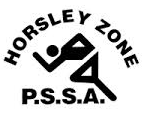 Horsley Zone Girls Touch Team 2016Coaches: Mr Ottmann & Ms.TranSchool: Fairfield West PS & Canley Heights PSThe SSW Carnival is to be held at Narellan Touch Fieldson Monday 30th May.SchoolStudentFairfield HeightsRejana M & Sarsha MSmithfieldLeela Ma ChongCecil HillsJasmine R & Jessica NKemps CreekJorja J & Bianca HFairfield WestDeana C, Tara-Jade O, Lakeisha K & Pauline S-RHarrington StApril L